KUTSU TERVEYDENHOITAJAOPISKELIJOIDEN VALMISTUJAISJUHLAANMeillä on ilo kutsua teidät virkistymään ja juhlimaan samalla tänä vuonna valmistuvia terveydenhoitajaopiskelijoitakeskiviikkona 7.11.18 klo 17 alkaen Ravintola Tallissa. Tule tapaamaan kollegoja ja nauttimaan hyvästä ruuasta! Yhdistys tarjoaa illallisen ja kakkukahvit.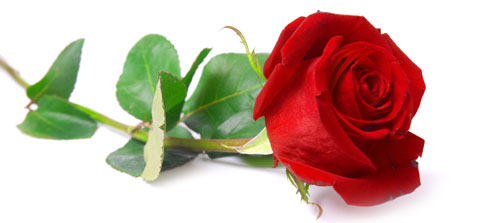 Terveydenhoitajaliiton järjestöpäällikkö Tarja Leinonen mukana juhlimassa ja kertomassa liiton terveisiä.Ilmoittauduthan juhlaan 16.-26.10.18 yhdistyksen nettisivujen kauttaToivotamme teidät kaikki lämpimästi tervetulleiksi!TerveisinEtelä-Savon terveydenhoitajayhdistyksen hallitus